Übersicht zu den Zeitzeugeninterviews zum Thema „Freie Volkskammerwahlen“Übersicht zu den Zeitzeugeninterviews zum Thema „Die Währungsunion“Link oder QR-CodeInformationenüber die Personhttps://t1p.de/5vzy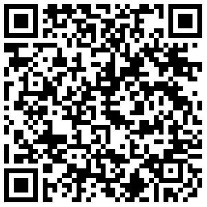 https://t1p.de/t7h7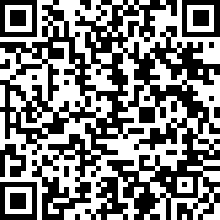 https://t1p.de/mq3s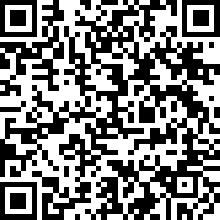 Name der PersonGeburtsjahr (Alter)Tätigkeit oder BerufEinstellung zum EreignisAussagen zum EreignisLink oder QR-CodeInformationenüber die Personhttps://t1p.de/u87g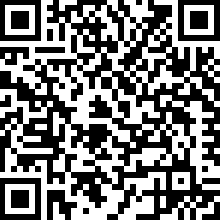 https://t1p.de/hkud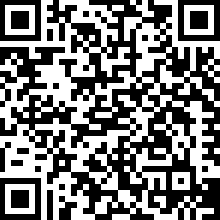 https://t1p.de/w2bg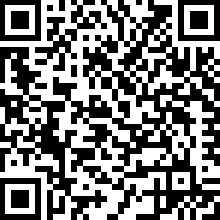 Name der PersonGeburtsjahr (Alter)Tätigkeit oder BerufEinstellung zum EreignisAussagen zum Ereignis